Спортивный праздник «Осенний марафон».Направлен на развитие основных физических качеств: быстроту, выносливость, ловкость, координацию движения и глазомер. Воспитывать доброту и взаимовыручку в команде. Создать положительные  эмоции, атмосферу праздничного весёлого настроения.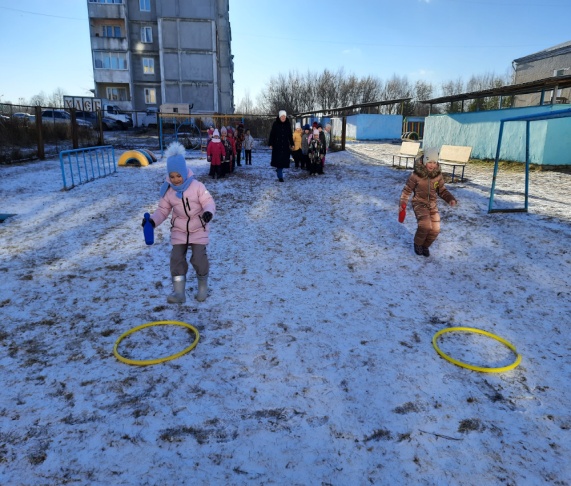 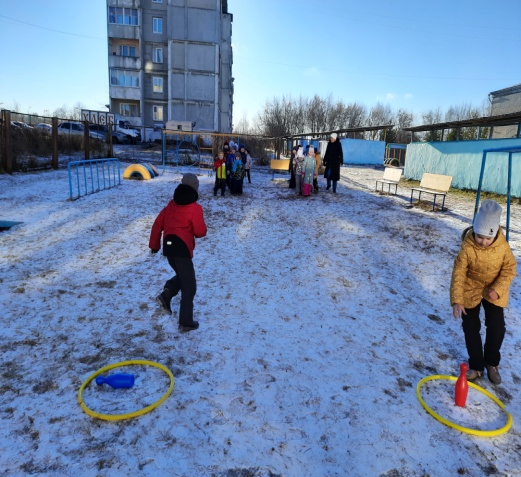 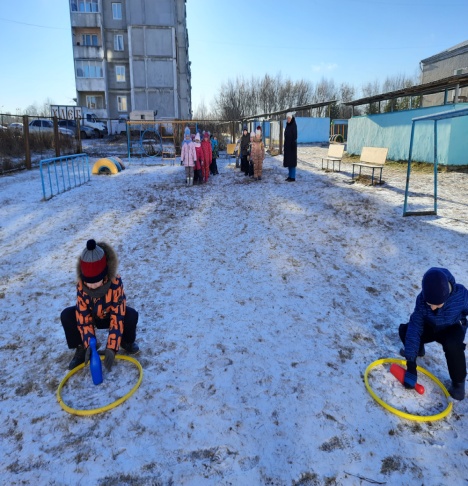 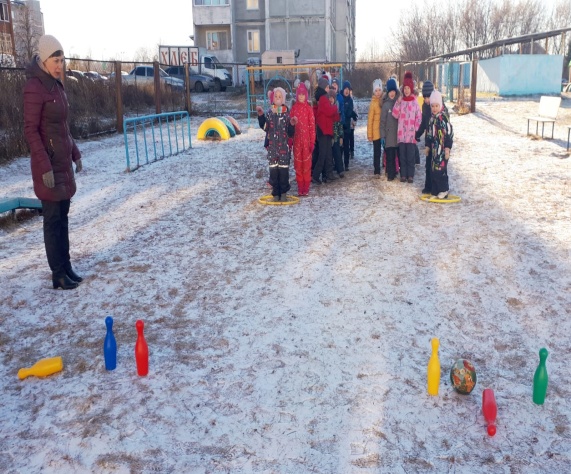 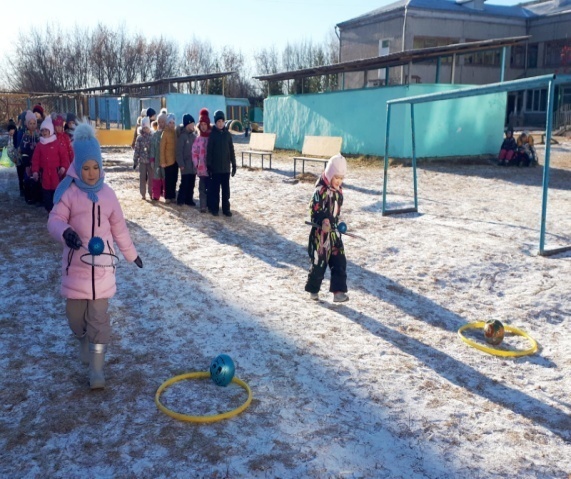 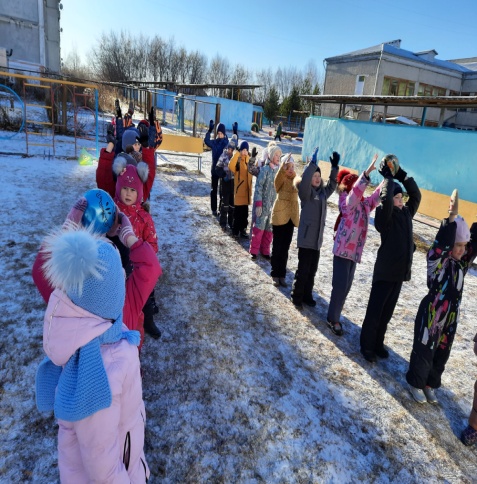 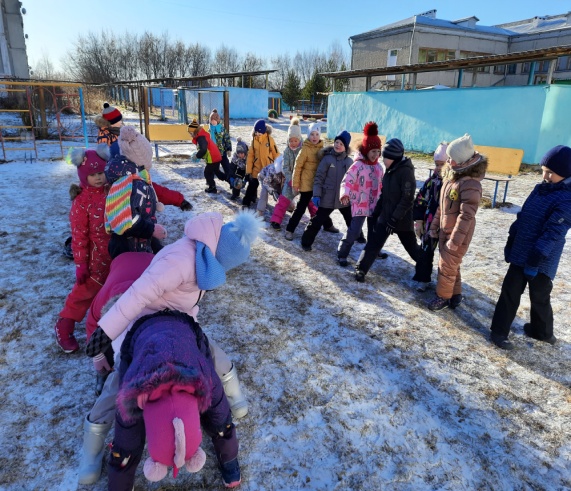 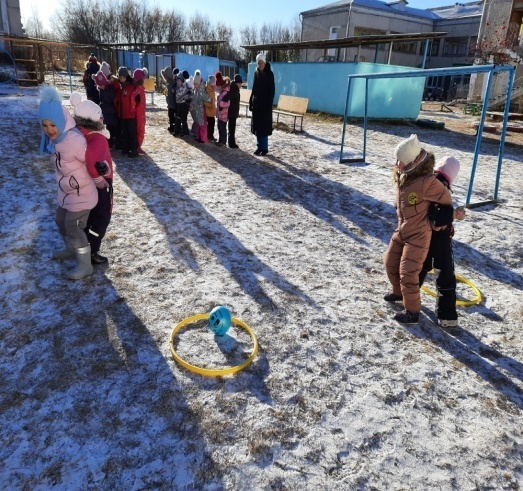 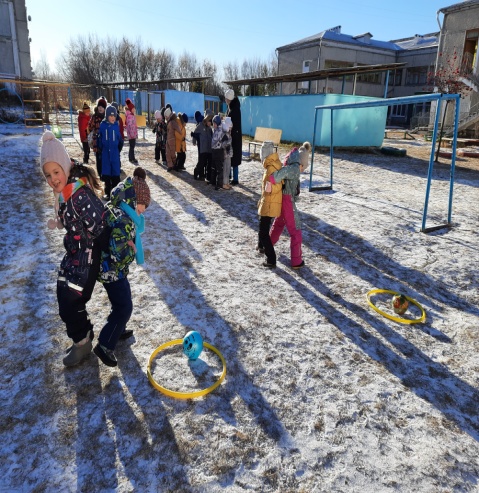 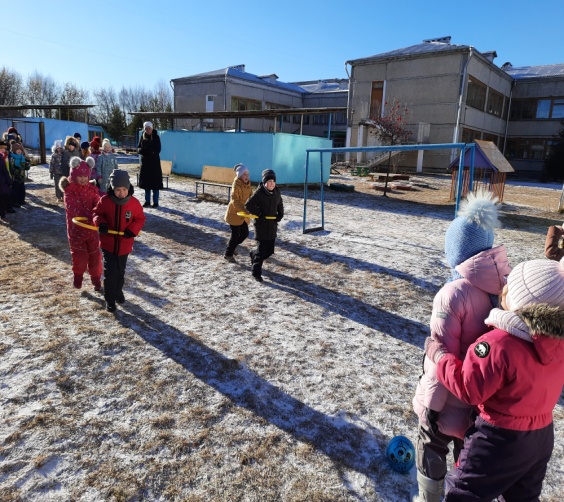 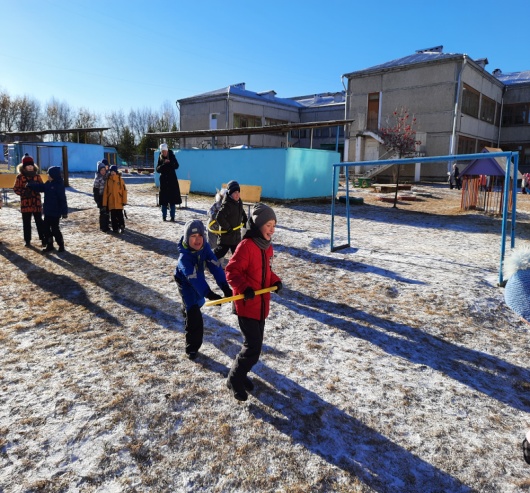 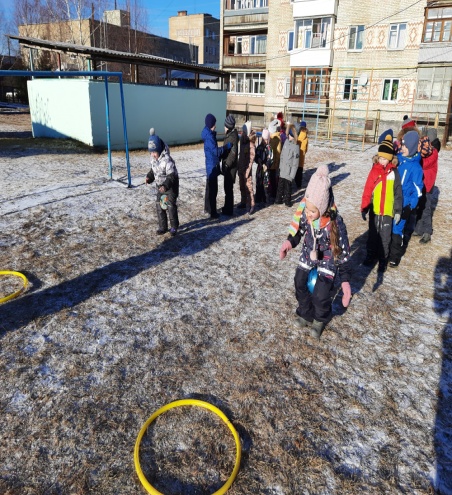 